PRACOVNÝ LISTOpakovanie  Krajiny  teplého  podnebného  pásma - pralesy, savany , púštePrečítaj si text:Dažďové  pralesy sa  rozprestierajú v pásme okolo rovníka.Najväčší dažďový prales sa rozprestiera v Amazonskej nížine v Južnej Amerike.                                             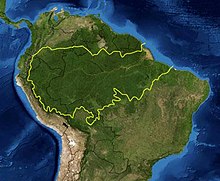 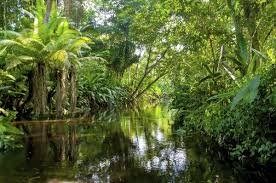 Rozsiahle plochy dažďového pralesa sa nachádzajú aj v okolí rieky Kongo v Afrike a na ostrovoch Indonézie.Rieky Amazonka a Kongo sú veľmi vodnaté, pretože majú dostatok vody z bohatých zrážok počas celého roka.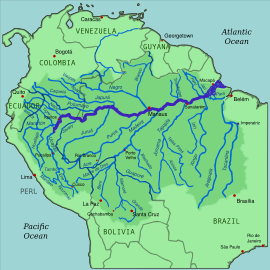 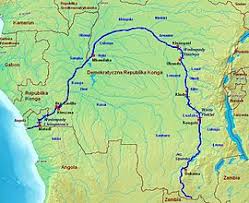 Dažďové  pralesy sú významným producentom kyslíka na Zemi.Vyrubovaním pralesa denne mizne množstvo jedinečných druhov rastlín a živočíchov a narúša sa biologická rovnováha tohto jedinečného ekosystému.Savany sú krajiny s trávnatým porastom v teplom podnebí, ktoré lemujú dažďové pralesy. V savanách sa striedajú obdobia sucha a obdobia  dažďov. Spadne tu okolo 400 až 1 000 mm zrážok za rok. Rieky majú veľa  vody len počas obdobia dažďov, väčšinou tam nevznikajú veľké vodné toky. V období sucha sú korytá riek prázdne.  V savanách sú úrodné pôdy, ktoré sú sfarbené do červena, pretože obsahujú veľa železa. V africkej savane žijú zebry, žirafy, antilopy, nosorožce, slony africké, levy, leopardy, gepardy, hyeny. V austrálskych savanách žije kengura, koala, mravčiar, pes dingo alebo emu hnedý.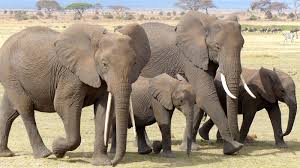 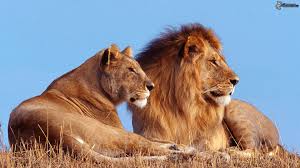  V oblasti púšti sa voda nachádza prevažne v podzemí, odkiaľ sa  dostáva na povrch. Najznámejšie púšte sú: Sahara, Arabská púšť, púšť Gobi, Kalahari, Namíb, Veľká piesočná púšť, Veľká Viktoriina púšť, Gibsonova púšť.  Medzi typické púštne rastliny patria kaktusy, ktoré majú veľmi dlhé korene a dužinaté telo so zásobami vody. Najznámejšie púštne zviera je ťava,  ktorá dokáže prežiť dlhší čas bez vody, pretože si ju ukladá vo svojom hrbe. Na púšti žijú aj hady a drobné hlodavce, ktoré vychádzajú na povrch hlavne v noci.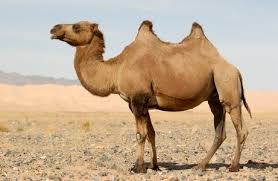 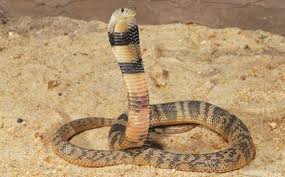 Vyrieš osemsmerovku:Zemepisná dĺžkaZemepisná šírkaSlnečná sústavaVrstevniceVenušaSvetadielyÁziaAustráliaPoludníkMierkaPrameňSopkaHmyzRovníkKrajinaMonzúnPasátySavany súšMoreĽadovceZálivNížinyMapaJarČíňaniaĽanSlužbySplnVádíOázaRopastepiTajnička: mongoloidná rasaZEMEPISNÁDĹŽKAENAMORNYOZHMYZMELIONTÍGÁIOBLEORPNÁEIŽLZAŽAPVAOSAPCIIDAVYIPRAMEŇPVVNSLLSMPSTKOÍNOTYSENRISTLRÁČRDNNIÁOREUEAAÁAÚAADŠVADRŠVLJZPVĽAÍNNKUKINNIÁAATRÍŠNPAAOIDNSMEKKEÚSOMAÍCJARVAVATSÚSÁNČENLS